VORWISSENSCHAFTLICHE ARBEITTitel. UntertitelVerfasserin/VerfasserFranziska MusterschülerinKlasse: 8XBetreuerin/Betreuer: XXXAbgabedatum: Februar 20XXAbstractLorem ipsum dolor sit amet, consetetur sadipscing elitr, sed diam nonumy eirmod tempor invidunt ut labore et dolore magna aliquyam erat, sed diam voluptua. At vero eos et accusam et justo duo dolores et ea rebum. Stet clita kasd gubergren, no sea takimata sanctus est.Zusammenfassung des Inhalts:Thema bzw. Fragestellung,Hauptthesen, Ergebnisse.keine Abgabe einer WertungUmfang: nicht mehr als 1.000 bis 1.500 Zeichen in deutscher oder in englischer SpracheVorwort (optional)Lorem ipsum dolor sit amet, consetetur sadipscing elitr, sed diam nonumy eirmod tempor invidunt ut labore et dolore magna aliquyam erat, sed diam voluptua. At vero eos et accusam et justo duo dolores et ea rebum. Stet clita kasd gubergren, no sea takimata sanctus est.persönlicher Zugang zur Arbeit bzw. Entstehungsgeschichte: Warum gerade dieses Thema? Wer hat geholfen und unterstützt? Danksagungenendet mit Namen der Verfasserin/des Verfassers, Ort (der Abgabe), Datum (an dem das Vorwort verfasst wurde)Bsp: Franziska MusterschülerinWien, Februar 20201	EinleitungLorem ipsum dolor sit amet, consetetur sadipscing elitr, sed diam nonumy eirmod tempor invidunt ut labore et dolore magna aliquyam erat, sed diam voluptua. At vero eos et accusam et justo duo dolores et ea rebum. Stet clita kasd gubergren, no sea takimata sanctus est.Lorem ipsum dolor sit amet, consetetur sadipscing elitr, sed diam nonumy eirmod tempor invidunt ut labore et dolore magna aliquyam erat, sed diam voluptua. At vero eos et accusam et justo duo dolores et ea rebum. Stet clita kasd gubergren, no sea takimata sanctus est.Lorem ipsum dolor sit amet, consetetur sadipscing elitr, sed diam nonumy eirmod tempor invidunt ut labore et dolore magna aliquyam erat, sed diam voluptua. At vero eos et accusam et justo duo dolores et ea rebum. Stet clita kasd gubergren, no sea takimata sanctus est.Abgrenzung und Eingrenzung des Themasgenaue Problemstellung: Was ist das Ziel der Arbeit?konkrete Forschungsfrage(n): Wie ist/sind die Frage(n) zustande gekommen, was wird als Resultat erwartet?die Fragestellung im Zusammenhang des Fachgebietes: bereits vorhandene Erkenntnisse aus der LiteraturEinblick in die Vorgangsweise und Gliederung der Arbeit angewandte Methoden (Angaben zur Versuchsanordnung)Raum auch für einen persönlichen Standpunkt zur Problemstellung der Arbeit, etwa für Hinweise auf die Wichtigkeit oder Aktualität des Themas2	HauptteilLorem ipsum dolor sit amet, consetetur sadipscing elitr, sed diam nonumy eirmod tempor invidunt ut labore et dolore magna aliquyam erat, sed diam voluptua. At vero eos et accusam et justo duo dolores et ea rebum. Stet clita kasd gubergren, no sea takimata sanctus est.Lorem ipsum dolor sit amet, consetetur sadipscing elitr, sed diam nonumy eirmod tempor invidunt ut labore et dolore magna aliquyam erat, sed diam voluptua. At vero eos et accusam et justo duo dolores et ea rebum. Stet clita kasd gubergren, no sea takimata sanctus est.Lorem ipsum dolor sit amet, consetetur sadipscing elitr, sed diam nonumy eirmod tempor invidunt ut labore et dolore magna aliquyam erat, sed diam voluptua. At vero eos et accusam et justo duo dolores et ea rebum. Stet clita kasd gubergren, no sea takimata sanctus est.Lorem ipsum dolor sit amet, consetetur sadipscing elitr, sed diam nonumy eirmod tempor invidunt ut labore et dolore magna aliquyam erat, sed diam voluptua. At vero eos et accusam et justo duo dolores et ea rebum. Stet clita kasd gubergren, no sea takimata sanctus est.2.1	Hauptteil Überschrift 2Lorem ipsum dolor sit amet, consetetur sadipscing elitr, sed diam nonumy eirmod tempor invidunt ut labore et dolore magna aliquyam erat, sed diam voluptua. At vero eos et accusam et justo duo dolores et ea rebum. Stet clita kasd gubergren, no sea takimata sanctus est.Lorem ipsum dolor sit amet, consetetur sadipscing elitr, sed diam nonumy eirmod tempor invidunt ut labore et dolore magna aliquyam erat, sed diam voluptua. At vero eos et accusam et justo duo dolores et ea rebum. Stet clita kasd gubergren, no sea takimata sanctus est.Lorem ipsum dolor sit amet, consetetur sadipscing elitr, sed diam nonumy eirmod tempor invidunt ut labore et dolore magna aliquyam erat, sed diam voluptua. At vero eos et accusam et justo duo dolores et ea rebum. Stet clita kasd gubergren, no sea takimata sanctus est.2.1.1 Hauptteil Überschrift 3Lorem ipsum dolor sit amet, consetetur sadipscing elitr, sed diam nonumy eirmod tempor invidunt ut labore et dolore magna aliquyam erat, sed diam voluptua. At vero eos et accusam et justo duo dolores et ea rebum. Stet clita kasd gubergren, no sea takimata sanctus est.Lorem ipsum dolor sit amet, consetetur sadipscing elitr, sed diam nonumy eirmod tempor invidunt ut labore et dolore magna aliquyam erat, sed diam voluptua. At vero eos et accusam et justo duo dolores et ea rebum. Stet clita kasd gubergren, no sea takimata sanctus est.Lorem ipsum dolor sit amet, consetetur sadipscing elitr, sed diam nonumy eirmod tempor invidunt ut labore et dolore magna aliquyam erat, sed diam voluptua. At vero eos et accusam et justo duo dolores et ea rebum. Stet clita kasd gubergren, no sea takimata sanctus est.die Darstellung beschränkt sich auf die wesentlichen FragenBehandlung des Kernthemas in sachlicher FormJe nach Thema und Fachgebiet: Texte interpretieren, Quellen zitieren, Textvergleiche anstellenBefragungen oder Experimente auswerten grafische Darstellungen inklusive Kommentar erstellenErgebnisse darstellen, Schlussfolgerungen zieheneigene Gedanken verarbeiten (persönliche Stellungnahmen müssen klar erkennbar sein)3	Fazit (oder Resümee)Lorem ipsum dolor sit amet, consetetur sadipscing elitr, sed diam nonumy eirmod tempor invidunt ut labore et dolore magna aliquyam erat, sed diam voluptua. At vero eos et accusam et justo duo dolores et ea rebum. Stet clita kasd gubergren, no sea takimata sanctus est.Lorem ipsum dolor sit amet, consetetur sadipscing elitr, sed diam nonumy eirmod tempor invidunt ut labore et dolore magna aliquyam erat, sed diam voluptua. At vero eos et accusam et justo duo dolores et ea rebum. Stet clita kasd gubergren, no sea takimata sanctus est.Lorem ipsum dolor sit amet, consetetur sadipscing elitr, sed diam nonumy eirmod tempor invidunt ut labore et dolore magna aliquyam erat, sed diam voluptua. At vero eos et accusam et justo duo dolores et ea rebum. Stet clita kasd gubergren, no sea takimata sanctus est.Zusammenfassung, prägnante Kurzform der Resultate der Arbeiteventuell persönliche Erfahrungen im Arbeitsprozess: Erfolge, Schwierigkeiten auf offene Fragen und weiterführende Aspekte verweisenAnhang (optional)Lorem ipsum dolor sit amet, consetetur sadipscing elitr, sed diam nonumy eirmod tempor invidunt ut labore et dolore magna aliquyam erat, sed diam voluptua. At vero eos et accusam et justo duo dolores et ea rebum. Stet clita kasd gubergren, no sea takimata sanctus est.Anhang einer Arbeit: Material, das nicht unmittelbar in den Text eingefügt werden kann oder nicht ausdrücklich im Text besprochen wird (z. B. Fragebögen, Zeittafeln, Briefe, Dokumente, Ton- und Bildträger)Quellen- und Literaturverzeichnis ODER Literaturverzeichnis Quellenverzeichnis (optional)Ungedruckte Quellen (optional)Wiener Stadt- und Landesarchiv, Magistratsabteilung 116, A 37: Ausbürgerungsverfahren Stefan Wagner.Gedruckte Quellen (optional)Bundesgesetz vom 1. Mai 1934 über die „Vaterländische Front“, BGBl II 4/1934.Zeitungen (optional)Der Wiener TagKleine Volks-Zeitung Mitteilungsblatt des Theaters der JugendWiener Allgemeine ZeitungFilmographie (optional)Geheimsache Ghettofilm. Regie: Yael Hersonski. Drehbuch: Yael Hersonski. ISR: Belfilms Ltd. 2010. Bundeszentrale für politische Bildung, URL: http://www.bpb.de/geschichte/nationalsozialismus/geheimsache-ghettofilm/ (Zugriffsdatum: 13.2.2018).Literaturverzeichnis Primärliteratur (optional) Huxley, Aldous (42015). Schöne neue Welt. Frankfurt am Main: Fischer Taschenbuch.Orwell, George (142002). 1984. München: Wilhelm Heyne Verlag. Sekundärliteratur Bauer, Gerald M. / Peter, Birgit (Hg.) (2008), „Neue Wege“ 75 Jahre Theater der Jugend in Wien, Wien/Berlin.Curtze, Heike (1970), Theater für Kinder und Jugendliche in Wien. Von der Jahrhundertewende bis zur Gegenwart, Diss., Universität Wien.Internetressourcen (fakultativ)Akademie des österreichischen Films: Schauspieler: Julian Schneider, URL: http://www.managementrehling.com/schauspieler-details/julian-schneider/ 
(Stand: 14.1.2020).Abbildungsverzeichnis (optional)Abbildung 1: Marie Curie, Polska Akademia Nauk, URL: https://www.europeana.eu/portal/de/record/916118/S_TEK_photo_TEKA0102372.html/ (Stand: 23.02.2002).Abkürzungsverzeichnis (optional)SelbstständigkeitserklärungIch, Name der Schülerin/des Schülers, Schülerin/Schüler der Klasse, erkläre hiermit, dass ich die Vorwissenschaftliche Arbeit selbständig angefertigt, keine anderen als die angegebenen Hilfsmittel benutzt und alle aus gedruckter Literatur im Wortlaut oder im wesentlichen Inhalt übernommenen Formulierungen und Konzepte gemäß den Richtlinien wissenschaftlicher Arbeiten zitiert habe.Wien, Februar 20XX				   Unterschrift der Verfasserin/des VerfassersZustimmung zur Aufstellung der Arbeit in der SchulbibliothekIch, Name der Schülerin/des Schülers, Schülerin/Schüler der Klasse, gebe mein Einverständnis, dass ein Exemplar meiner Vorwissenschaftlichen Arbeit in der Schulbibliothek meiner Schule zur Ansicht aufgestellt wird. Wien, Februar 20XX				Unterschrift der Verfasserin/des Verfassers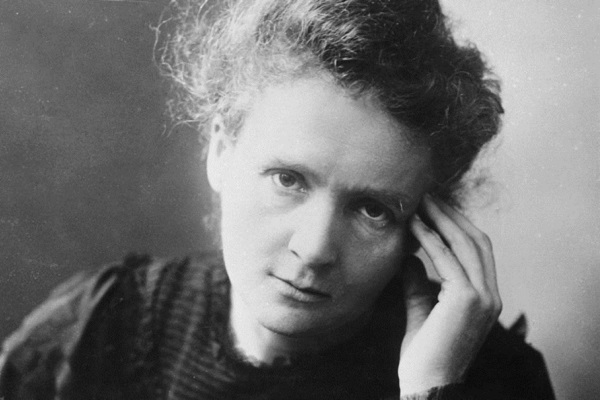 Abbildung1: Marie Curie, um 1900